Přihláška na klubovou výstavu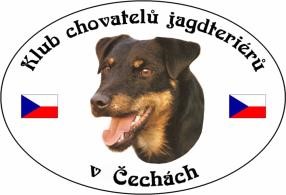 KCHJgdtČ___________________________________________________________________________ KTERÁ SE USKUTEČNÍ DNE:   28. 5. 2022                      MÍSTO KONÁNÍ: Netolice POHLAVÍ :   p e s  –  f e n a TŘÍDA :    štěňat – dorostu – mladých – mezitřída – otevřená – pracovní –  vítězů – veteránů JMÉNO PSA A CHOV. STANICE:………………………………………………………………………..  DATUM VRHU:…………………………….  BARVA SRSTI:………………………………………….. ČÍSLO ZÁPISU:…………………………….  TETOVACÍ ČÍSLO-ČIP :………………………………...  OTEC:…………………………………………………………………………………………………………  MATKA:……………………………………………………………………………………………………… CHOVATEL:……………………………………………………………….………………………………… MAJITEL:………………………………………………………………….…………………………………. ADRESA MAJITELE VČETNĚ PSČ:……………………………………………………………………… TEL. KONTAKT:…………..…….… MAIL :…………………………………… - bude zasláno přijetí VÝBĚR DO CHOVU :    ano   -   ne                                 *vhodné zakroužkujte Na rub přihlášky napište informaci o zaplacení výstavního poplatku, zda je to složenkou/nalepte ústřižek/ a fotokopii PP (případně doklady pro zařazení do třídy pracovní a vítězů)! Bez tohoto potvrzení nebude přihláška přijata! Vyplňte čitelně hůlkovým písmem nebo na PC. Za nepřesnosti vzniklé nečitelností přihlášky nenese redakce katalogu zodpovědnost. Potvrzuji, že mnou uvedené údaje jsou pravdivé, že mi jsou známa všechna ustanovení propozic a výstavního řádu, a že se jim podrobuji. 1) Uděluji tímto souhlas Klubu chovatelů jagdterier v Čechách z. s. I. Č: 708 86 776, se sídlem Březina 102, 338 24 Břasy 1, zapsanému u Krajského soudu v Plzni oddíl L 459 (dále jen KCHJgdtČ), aby ve smyslu příslušných právních předpisů zpracovával tyto údaje: - 	Jméno a příjmení, datum narození, adresu, telefon, e-mail, evidence plateb členských příspěvků, údaje o získaných oceněních v KCHJgdtČ, údaje o kárných opatřeních v KCHJgdtČ, aprobace rozhodčích, informace o čestném členství, informace o platnosti či zániku členství. Výše uvedené osobní údaje jsou zpracovávány pouze za účelem k naplnění poslání KCHJgdtČ. S výše uvedeným zpracováním uděluji svůj výslovný souhlas. Zpracování osobních údajů je prováděno KCHJgdtČ, osobní údaje však pro KCHJgdtČ mohou zpracovávat tito zpracovatelé: Externí účetní zpracovávající účetní agendu KCHJgdtČ Firma zajišťující distribuci klubových tiskovin Případně poskytovatelé softwarů, služeb a aplikací, které v současné době KCHJgdtČ  využívá. Beru na vědomí, že mám právo: Vzít souhlas kdykoliv zpět Požadovat po KCHJgdtČ informaci, jaké mé osobní informace zpracovává Požadovat po KCHJgdtČ vysvětlení ohledně zpracování osobních údajů Vyžádat si u KCHJgdtČ přístup k těmto údajům a tyto nechat aktualizovat nebo opravit Požadovat po KCHJgdtČ výmaz těchto osobních údajů, pokud to zákon a nadřízené předpisy umožňují V případě pochybností o dodržování povinností souvisejících se zpracováním osobních údajů obrátit se na KCHJgdtČ nebo na Úřad pro ochranu osobních údajů. V …………………………………                      dne ……………………………….                   podpis ………………………….. 